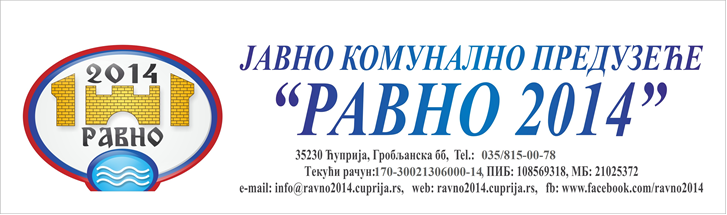 На основу члана 108. Закона о јавним набавкама („Сл.гласник РС“, број 124/12, 14/15 i 68/15), одредаба Правилника о ближем уређивању поступка јавне набавке број 7/1 од 21.06.2014. године и Извештаја о стручној оцени понуда број 3319 од 18.06.2018. године, доносимОДЛУКУо додели уговораУговор о јавној набавци добра – ХТЗ  Опрема, додељује се понуђачу ‚‚INEX Zaštita‚‚  d.o.o. ул. 7.Јула бр. 127, Јагодина , број понуде 3240 од 14.06.2018. године..Образложење	Наручилац је дана 04.06.2018. године донео Одлуку о покретању поступка, бр. 3026 од 04.06.2018. године за јавну набавку добра – ХТЗ Опрема која је обликована по Партијама.	У складу са одредбама Правилника о ближем уређивању поступка јавне набавке број 7/1 од 21.06.2014.године, за наведену јавну набавку, Наручилац је, упутио позив понуђачима за учествовање у поступку јавне набавке на Порталу јавних набавки и на интернет страници Наручиоца.До истека рока за подношење понуда на адресу Наручиоца за јавну набавку добра – ХТЗ Опрема за Партију 2  пристигла је 1 (једна) понуда.	Након спроведеног отварања понуда служ. за јавне набавке приступио је стручној оцени понуда и сачинио Извештај о истом.У извештају о стручној оцени понуда бр. 3319 од 18.06.2018. године, констатовано је следеће:Да је предмет јавне набавке поступак јавне набавке мале вредности, набавка добра – ХТЗ Опрема.Да је укупна процењена вредност јавне набавке 1.470.000,00 динара без ПДВ-а, односно            процењена вредност Партије 1 је 1.000.000,00           процењена вредност Партије 2 је 470.000,00Да је у складу са одредбама Правилника о ближем уређивању поступка јавне набавке број 7/1 од 21.06.2014. године, позив за прикупљање понуда упућен на Порталу јавних набавки и на интернет страници Наручиоца.Да су на адресу наручиоца у року остављеном за достављање понуда за јавну набавку добра – ХТЗ Опрема, благовремено пристигла 1 (једна) понуда и то следећег понуђача:ХТЗ Опрема – Партија 2 – Остала опрема из области БЗНРДа неблаговремених понуда није било.Да је критеријум за избор најповољније понуде најнижа понуђена ценаТабеларни приказ ранг листе понуђача који су конкурисали за јавну набавку:ХТЗ Опрема – Партија 2 – Остала опрема из области БЗНРНа основу наведеног одговорно лице наручиоца, прихватило је извештај службеника за јавне набавке, те је на основу члана 108. Закона о јавним набавкама и Правилника о ближем уређивању поступка јавне набавке број 7/1 од 21.06.2014. године, донело одлуку као у диспозитиву овог решења, којом се понуда заведена под бројем                                                                                                                3250 од 14.06.2018. године,  за Партију 2 ‚‚INEX Zaštita‚‚  d.o.o. ул. 7.Јула бр. 127, Јагодина бира као најповољнија.Изабрани понуђач извршава набавку самостално.                                        ДиректорЈКП „Равно 2014“ Ћуприја                                                                                                                    ____________________________Дејан Ристић, дипл.инж.ел.Доставити:Понуђачима Служби за ОиПпБрој под којим је понуда заведенаНазив понуђача Датум пријемаСат 3250``INEX Zaštita‚‚ d.o.o. Јагодина14.06.2018.10:50Предмет јавне набавкеРедни бројНазив и седиште понуђачаЦена без ПДВ-аЦена са ПДВ-омХТЗОпрема1.``INEX Zaštita‚‚ d.o.o. Јагодина146.900,00176.280,00